附件1：大会初步日程日程概览会议安排1. 中国汽车工程学会汽车智能共享出行工作委员会（第一届委员会第二次全体会议）2020年度工作会议时    间：2020年12月02日，15:00-18:00参会人员：出行委员会顾问、主任委员、副主任委员、委员及特邀嘉宾2. 智能汽车与智慧交通融合发展研讨会时    间：2020年12月03日，08:30-17:00附件2：回执单及报名注册二维码出行工作委员会2020年年会暨智能汽车与智慧交通融合发展研讨会参会回执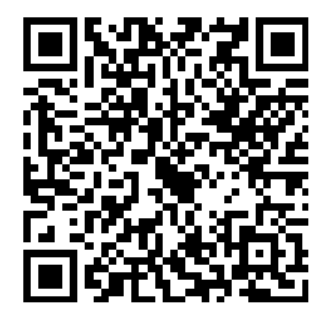 日期时间会议安排12月02日下午15:00-18:00中国汽车工程学会汽车智能共享出行工作委员会2020年度工作会议（闭门会，限受邀）12月03日全天08:30-17:00智能汽车与智慧交通融合发展研讨会时间内容及演讲人15:00-15:10主持人开场并介绍与会领导和专家马建，汽车智能共享出行工作委员会主任委员，陕西汽车工程学会理事长，长安大学原校长15:10-16:301.关于出行工作委员会调整和增补委员的议案汽车智能共享出行工作委员会秘书处2.出行工作委员会2020年度工作汇报及2021年工作计划汽车智能共享出行工作委员会秘书处3.标准法规、定制化车辆、数据等工作组筹建情况汇报    各工作组负责人16:30-17:50与会代表交流和讨论环节17:50-18:00会议总结合影留念 / 晚餐合影留念 / 晚餐时间内容及演讲人08:30-08:50领导致辞08:50-09:20主旨演讲：迎接汽车与交通出行产业的大融合时代汽车智能共享出行发展的政策引导和相关举措汽车智能共享出行发展的政策引导和相关举措09:20-10:40交通新业态助力交通强国建设交通运输部运输服务司09:20-10:40德国国家未来出行平台发展情况德国汽车工业协会09:20-10:40新能源汽车规划引领“汽车+”跨界创新工业与信息化部装备一司09:20-10:40日本自动驾驶发展的政策举措日本汽车工业协会09:20-10:40中国共享经济标准化工作最新进展国家市场监督管理总局09:20-10:40中国智能交通十四五发展展望国家发展和改革委员会综合运输研究所09:20-10:402020-2025年智能网联汽车技术创新及示范应用——《智能网联汽车技术路线图2.0》解读智能共享出行的技术突破与服务能力提升智能共享出行的技术突破与服务能力提升10:40-11:50从汽车智造到智能出行 技术创新提升交通安全与效率10:40-11:50自动驾驶出租车加速商业化落地10:40-11:50网巡一体化 交通新老业态融合的地方实践10:40-11:50共享出行的服务创新和业务升级10:40-11:50智能网联赋能智慧物流和无人配送11:50-12:00     战略合作签约12:00-13:30   自助午餐12:00-13:30   自助午餐专题一     定制化智能共享汽车专题一     定制化智能共享汽车13:30-13:502020年度网约车TOP10数据发布中国汽车工程学会汽车智能共享出行工作委员会 中国交通通信信息中心国交信息股份有限公司13:50-15:10定制化汽车 定义未来出行新体验13:50-15:10出行平台对定制化共享汽车的产品需求与定义13:50-15:10面向商业化运营的小型电动共享汽车创新13:50-15:10定制化共享汽车产品创新研究15:10-15:30     茶歇15:10-15:30     茶歇专题二     智能网联汽车示范应用专题二     智能网联汽车示范应用15:30-17:00典型城市智能网联汽车示范区建设最新进展15:30-17:00车路协同与城市交通出行数字化基础设施建设15:30-17:00数字化技术赋能城市出行转型升级15:30-17:00面向智慧出行的智能网联汽车云控平台内容详细信息姓名单位职务手机号E-Mail参会内容是否出席出行工作委员会2020年年会                 □是   □否        是否出席智能汽车与智慧交通融合发展研讨会          □是   □否    